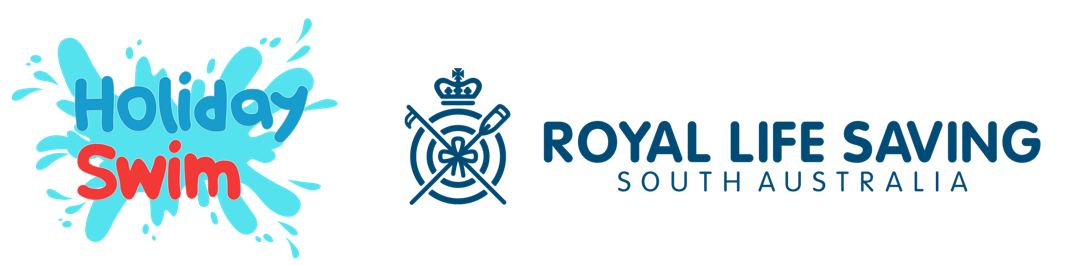 POSITION DESCRIPTION – HOLIDAY SWIM Environment:Royal Life Saving Society – Australia works to prevent drowning and facilitate healthy, active lifestyles by equipping all Australians with water safety skills.There is no one reason Australians drown, so there is not one simple solution. For this reason, our approach needs to reflect the complexity of the range of issues that result in drowning deaths.To make sure we reach all Australians, whoever they are and wherever they live, we tackle these goals using an all-encompassing approach, designed to meet our stakeholders’ diverse needs, beliefs and values.Royal Life Saving is driven by:Innovative, reliable, evidence-based health promotion and advocacy;Strong and effective partnerships;Quality programs, products and services;Continuing as a committed national organisation.For the past 125 years, Royal Life Saving has worked to harness the strengths of the communities we work with to reduce drowning and turn everyday people into everyday community lifesaversPosition Scope:As a member of staff at the Royal Life Saving Society - SA, this position requires you to work as part of a team. Employed as an Instructor, your key role is to support the Instructor in Charge by teaching the Holiday Swim - Swim and Survive program and performing other duties as required at your allocated location.Key Working Relationships:Chief Executive OfficerRoyal Life Saving Society – SA staffParents and community membersHoliday Swim Instructor in charge, Instructors, Assistant Instructors and volunteersKey Areas of Responsibility: As an employee of RLSS-SA for the purpose of the program, you are required to:Follow all reasonable directions from the Instructor in Charge and provide assistance with administrative duties when requested. Prepare your lesson plans appropriate to level of Instruction, teach the RLSS-SA Swim and Survive program, ensure participants are correctly enrolled in the appropriate class and ensure that participants progress is monitored and documented.Ensure that the limitations of participants, as a consequence of their medical history, are understood and adhered to. Instructors must follow all instructions supplied be their IC, parent/caregiver regarding the management of children with a disabilityEnsure that all participants regardless of age, gender, race or disability, enjoy a positive experience within the RLSS-SA Holiday Swim programEnsure you know the emergency procedures and that they are adhered to.Carry out all administrative tasks as required, including but not limited to, providing participation certificates for all students, completing class enrolment paperwork in an easy to read manner and completing all pay formsEnsure the Assistant Instructors and Volunteers are provided with guidance, assistance and feedback to aid development and improve confidenceEnsure that you conduct yourself in an orderly manner and that you do not engage in any unethical, illegal or offensive behaviourPerform other duties as requested  Contribute to the application of best-practise human resource management (HRM) procedures within the worksite by:Complying with the RLSSA - SA procedures for safety, training, document control, corrective and preventative action and customer complaints Complying with all RLSSA - SA policies and proceduresUndertake, where appropriate, self-development through industry training and development coursesContribute to a safe, healthy and non-discriminatory work environment by:Taking reasonable care for your own health and safety and for the health and safety of othersCooperating with the RLSSA -SA with respect to legislative occupational health and safety requirementsBeing responsible and accountable for adhering to the requirements of the Equal Opportunity ActSkills, Experience and Qualifications:Experience in swimming and aquatics teaching.Instructors must hold and maintain the following qualifications for the duration of the program. AUSTSWIM Teacher of Swimming and Water Safety/RLS Swim Teacher or EquivalentCPR Certificate (HTLAID001/ HLTAID009)A current Working with Children CheckResponding to Abuse and Neglect Certificate (desirable)Bronze Medallion (Desirable but not essential)AUSTSWIM Teacher of Infant and Preschool Aquatics (desirable)To apply for a Working With Children Check, click here: https://screening.sa.gov.au/applications/application-informaton-for-individuals Personal Abilities:Can lead by example, act with integrity and a willingness to model the values of RLSS - SADemonstrates ability to work effectively, both independently and as part of a team.Demonstrated ability to communicate effectively with people at all levels. Ability to effectively use work related resources. Excellent interpersonal skills. Employment Special Requirements:Instructors must hold the necessary qualifications set out in the employment application for this position. Qualification must remain current for the duration of the program.This is a casual contract for the purpose of the program and will be paid in accordance with the Fitness Industry Award 2020. Instructors are required to travel to and from the location at their own cost.  All staff must wear protective clothing appropriate to the local environment when conducting classes. All personnel must wear a hat (outdoor locations), shorts, bathers, and a Rashvest at all times. Rashvests are supplied by RLSS-SA. It is strongly recommended for Instructors to wear a whistle whilst teaching. As a tool of trade you must supply your own whistle.Instructors may be transferred to another location, after discussion with the Royal Life Saving SA Staff. Should an Instructor position become obsolete due to decrease in enrolment numbers, budgetary constraints or for any other reason whatsoever, the Instructor contract can be terminated with one (1) days’ notice.Instructors may be asked to assist with administrative duties before, during and after the program. Administrative hours are at the discretion of the IC and will be paid at the Instructors rate of pay (i.e. the rate that is ordinarily paid to instruct a class).Instructors who work as an Assistant Instructor will be paid accordingly (i.e. at the Assistant Instructors rate of pay).Position Title:Instructor Reports to:Royal Life Saving SA - CEODepartment:Holiday SwimPosition Details:Casual, Seasonal position based at Specific Holiday Swim LocationAward & Remuneration:Fitness Industry Award, Level 2Approved by the Chief Excecutive Officer:Jayne Minear